О назначении на должность председателя Контрольно-счетной палаты муниципального образования Сорочинский городской округ Оренбургской области В соответствии с Федеральным законом от 07.02.2011 N 6-ФЗ «Об общих принципах организации и деятельности контрольно-счетных органов субъектов Российской Федерации и муниципальных образований», решения Совета депутатов муниципального образования Сорочинский городской округ Оренбургской области от 14.09.2021 № 99 «Об утверждении Порядка рассмотрения Советом депутатов муниципального образования Сорочинский городской округ Оренбургской области кандидатур и назначения на должность председателя и аудиторов Контрольно-счетной палаты муниципального образования Сорочинский городской округ Оренбургской области»,  протоколов постоянной депутатской комиссии по мандатам, регламенту и депутатской этике, на основании итогов голосования по рассмотрению кандидатур на должность председателя Контрольно-счетной палаты муниципального образования Сорочинский городской округ Оренбургской области, руководствуясь Уставом муниципального образования Сорочинский городской округ Оренбургской области, Совет депутатов муниципального образования Сорочинский городской округ Оренбургской области РЕШИЛ:Назначить Удовиченко Марину Владимировну на должность председателя контрольно-счетной палаты муниципального образования Сорочинский городской округ.Установить, что настоящее решение вступает в силу со дня подписания. Контроль за исполнением настоящего решения возложить на постоянную депутатскую комиссию по мандатам, регламенту и депутатской этике.Председатель Совета депутатов муниципального образования Сорочинский городской округ Оренбургской области                  С.В. ФильченкоГлава муниципального образования            Сорочинский городской округ                                                         Т.П. Мелентьева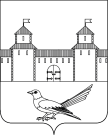 СОВЕТ ДЕПУТАТОВМУНИЦИПАЛЬНОГО ОБРАЗОВАНИЯСОРОЧИНСКИЙ ГОРОДСКОЙ ОКРУГОРЕНБУРГСКОЙ ОБЛАСТИ(XI СЕССИЯ ШЕСТОГО СОЗЫВА)РЕШЕНИЕот 17 ноября 2021 года № 122           